 Basketball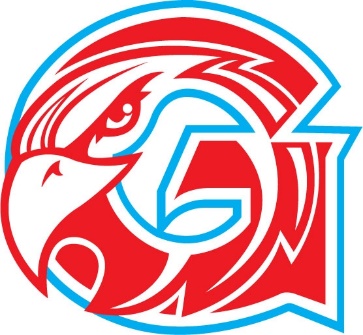 2015-2016 Freshman Boys’ Basketball ScheduleDate					Level		Time12/7			Hillcrest			Hillcrest	9th A/B		6:0012/9		        **Parkview			GHS	            9th A/B		6:0012/10		        **Ozark				GHS		9th A		5:0012/15		          *Nixa				Nixa		9th A		5:0012/16                           Central                                    GHS                9th A/B             6:0012/17		          *Rogersville			Rogersville	9th A		5:001/5		          *Branson			Branson	9th A		5:001/6,13,20		Kickapoo Tournament  Kickapoo/Glendale/Central	9th A/B		TBA1/11			Parkview			Parkview	9th A/B		6:001/12		          *Camdenton			Camdenton      9th A		4:301/16		          *Waynesville			GHS		9th A	          11:301/19		          *Lebanon			GHS    	9th A		4:301/29		          *Ozark				Ozark		9th A 		5:002/2                             *West Plains                           GHS	            9th A                4:302/3			Central			            Central		9th A/B	            6:002/8			Kickapoo			Kickapoo	9th A/B		6:002/15			Hillcrest			GHS		9th A/B		6:002/16		          *Joplin				Joplin		9th A		4:302/19		          *Rolla				GHS		9th A		4:30TBA			9th Tournament		TBA		9th A		TBA*Denotes a game night with JV & VAR**Denotes a game night with JV                                                                                                                               Revised 										         11-2-15